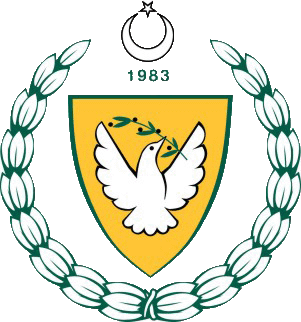 KKTC MİLLİ EĞİTİM BAKANLIĞIEğitim Ortak Hizmetler Dairesi MüdürlüğüMilli Günler, Okul Sporları ve Kol Etkinlikleri Koordinasyon BirimiMüsabakanın Adı                    	:KKTC MEB Yıldızlar Yüzme Şampiyonası                                         	     Müsabakanın Tarihi		: 23-24 Mart  2022  Çarşamba / Perşembe  Müsabakanın Yeri		: Atatürk Kapalı Yüzme Havuzu LefkoşaMüsabaka Başlama Saati 	: Çarşamba 09:30 / Perşembe 09:30														     TEKNİK AÇIKLAMALAR:Katılım Yaşı: 01.09.2007-2008-2009-2010 (KIZ / ERKEK) Son Liste Bildirim: 18 Mart  2022 Cuma  Saat:15:00	MÜSABAKA KURALLARI: 1.Yarışmalara belirtilen yaş grupları sporcuları, 2021-2022 vizeli lisansları ile iştirak edeceklerdir . 2. Tüm yarışlar direk final olarak yüzülecektir.3. Seriler hızlı dereceden yavaş dereceye doğru yapılacaktır.5. Müsabakalarda lisansı olmayan öğrenci sporcular, yarışmalara alınmayacaklardır.6. Takımlar Yıldızlar kategorisi için en az 4 (dört) en fazla 8 (sekiz) öğrenci sporcudan oluşturulacaktır.7. Yıldızlar kategorisinde her öğrenci sporcu yarışmalar boyunca seans veya güne bakılmaksızın en az 2 (iki) yarışmaya girmek zorunda olup en fazla 4 (dört) yarışmaya katılabilir. (Bayrak yarışları hariç) 8. Müsabakalara takım halinde katılan okullar tecrübe kazanmasını istedikleri öğrenci sporcularını yarışmalara tasnif dışı olarak dahil edebilirler. Bu öğrenci sporcular sıralamaya ve ödüllendirmeye dahil edilmeyecektir. 9. Yıldızlar Puanlaması*Yıldızlar kategorisinde FIN PUANLAMA sistemi kullanılacaktır.*Takım puanlamasında, bir takımdan, bir mesafedeki en iyi 2 öğrenci sporcu puanlamaya dahil edilir.*Toplam takım puanı hesaplanırken, 28 adet ferdi yarışın en yüksek 26 tanesinin FIN Puanına, bayrak yarışlarından kazanılan FIN puanlar dahil edilerek değerlendirilir. (En yüksek 26 yarış + bayrak yarışlarının toplam FIN puanı)10. Takım adına  veya tasnif dışı olarak yarışacak öğrenci sporcuların listesinin teknik toplantıda ibraz edilmesi zorunludur.11. Okul spor faaliyetlerinde; oyun kurallarına, spor ahlakına ve disiplinine aykırı oluşan durumlara ilişkin İtirazlar müsabaka esnasında Milli Günler, Okul Sporları ve Kol Etkinlikleri Şubesine 450 TL ile birlikte, bir itiraz dilekçesi ile yapılacaktır. Haklılık durumunda para geri iade edilecektir. Geçersizliği halinde ise gelir ve vergi dairesine gelir olarak kaydedilecektir.12.Takımlar müsabaka günü ısınma antrenmanlarında havuzu saat 09:00’da boşaltacaktırlar.13. Yüzme katılım Forumlarını en geç 18 MART 2022 CUMA  günü saat Saat: 15:00’a kadar kibrisokulsporlari@gmail.com ve "kktcssf@gmail.com"  adresine mail olarak gönderip, 0533 834 83 92 tel. numarasından mailinizin ulaşıp ulaşmadığını kontrol etmeniz gerekmektedir.14. Katılım formu excel dosyası olarak ektedir.15. Müsabakanın Teknik toplantısı 22 MART 2022 Salı günü saat 16:30'de Atatürk Kapalı Yüzme Havuzunda yapılacaktır. Bu toplantıda okullar, MHK'ne lisanslarını teslim edip, antrenörlere takımlarının yüzme onay listelerini verip kontrolü istenecektir.16. Yarış sırasını kaçıran öğrenci yüzücünün yarış tekrarı olmayacaktır. Yıldızlar Müsabaka Programı1.GÜN SABAH SEANSI1.GÜN AKŞAM SEANSI200m Kurbağalama B/E50m Kelebek B/E400m Serbest B/E4x100m Karışık Bayrak B50m Serbest E/B200m Karışık E/B200m Sırtüstü E/B100m Serbest E/B4x100m Karışık Bayrak E2.GÜN SABAH SEANSI2.GÜN AKŞAM SEANSI50m Kurbağalama B/E100m Sırtüstü B/E100m Kelebek B/E200m Serbest B/E4x100m Serbest Bayrak B100m Kurbağalama E/B200m Kelebek E/B50m Sırtüstü E/B4x100m Serbest Bayrak E